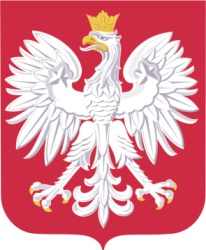 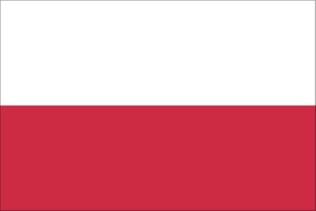 Załącznik nr 3A do SWZ – dotyczy zadania 3Projekt umowy Umowa nr ……zawarta w dniu … … ….w Bydgoszczy pomiędzy / zawarta w dniu określonym zgodnie z § 8 ust. 11 umowy:Szpitalem Uniwersyteckim nr 2 im. dr Jana Biziela w Bydgoszczyz siedzibą przy ul. Kornela Ujejskiego 75, 85-168 Bydgoszczwpisanym do Krajowego Rejestru Sądowego nr 0000316960, posiadającym NIP: 9532582266reprezentowanym przez:Dyrektora - dr n. med. Agnieszka Rogalska zwanym dalej w treści umowy Zamawiającym,a;……………………………………………………………..wpisanym do …………………….. pod nr ……………………………….NIP: ………………….., REGON: …………………………reprezentowanym przez ……………………………………………………………………………………………………§ 1Przedmiot umowy i wartość umowyPrzedmiotem umowy jest sprzedaż, dostarczenie, instalacja i uruchomienie:………… zwanego w dalszej części umowy „Towarem”,  przez Wykonawcę do siedziby/w siedzibie Zamawiającego przy ul. Ujejskiego 75 w Bydgoszczy wraz z przeszkoleniem wskazanego przez Zamawiającego personelu w zakresie obsługi Towaru. Zakres przedmiotu umowy określa opis przedmiotu zamówienia.Łączną wartość przedmiotu umowy, zgodnie z formularzem oferty, strony określają 
na kwotę …………. złotych brutto, (słownie: …………………… złotych ../100).Formularz oferty oraz opis  przedmiotu zamówienia stanowią integralną część umowy. Wykonawca oświadcza, iż Towar jest wolny od wad oraz, że posiada wszystkie wymagane dokumenty (zezwolenia, certyfikaty, świadectwa itp.) określone przez prawo polskie i obowiązujące na terenie Rzeczpospolitej Polskiej prawo Unii Europejskiej oraz, że został dopuszczony do obrotu i używania na terytorium Rzeczpospolitej Polskiej zgodnie z obowiązującymi przepisami.§ 2CenaCena określona w §1 obejmuje wszelkie należności Zamawiającego wobec Wykonawcy z tytułu należytego wykonania niniejszej umowy, w tym także koszty wydania Towaru  m.in. ubezpieczenia na czas transportu i rozładunku.§ 3Warunki i termin dostawyWykonawca oświadcza, że jest uprawniony do swobodnego rozporządzania Towarem.Dostawa Towaru nastąpi na ryzyko Wykonawcy do miejsca wyznaczonego przez Zamawiającego. Miejsce dostawy: Zespół Magazynów Szpitalnych w miejscu siedziby Zamawiającego.Dostarczenie Towaru nastąpi najpóźniej do dnia 15.12.2023 r. Pozostałe niezbędne do eksploatacji aparatu czynności takie jak: instalacja aparatu we wskazanym miejscu, uruchomienie aparatu, szkolenia pracowników nastąpią  nie później niż  do  dnia  03.04.2024 r. W przypadku uzasadnionych reklamacji zgłoszonych przy dostawie Towaru, Towar zgodny z umową zostanie dostarczony Zamawiającemu najpóźniej do 7 dni roboczych od momentu zgłoszenia reklamacji na koszt i ryzyko Wykonawcy. Reklamacje mogą być zgłaszane na piśmie lub faksem lub pocztą elektroniczną na nr/adres wskazany w formularzu oferty.W przypadku nieuznania reklamacji Wykonawca powinien w powyższym terminie zawiadomić o tym Zamawiającego pisemnie, faksem na nr (52) 36-55-335 lub pocztą elektroniczną na adres kancelaria@biziel.pl . Brak zawiadomienia w tym terminie jest równoznaczny z uznaniem reklamacji za zasadną w całości.W przypadku zwłoki w należytym dostarczeniu Towaru, w tym dostarczenia Towaru niespełniającego wymagań określonych przepisami prawa lub zawartych w opisie przedmiotu zamówienia lub w ofercie przetargowej lub w niniejszej umowie i zwłoki w zrealizowaniu należytego dostarczenia w stosunku do terminu określonego w ust. 4, Zamawiający będzie miał prawo, według swojego wyboru:po wezwaniu Wykonawcy do należytego wykonania umowy, w sposób określony w ust. 4, w terminie 2 dni od daty otrzymania wezwania przez Wykonawcę, odstąpić od umowy w zakresie dotyczącym Towaru, którego naruszenie dotyczy i dokonać zakupu u innego kontrahenta, a w przypadku wyższej ceny zakupu różnicą obciążyć Wykonawcę, który ma obowiązek uregulować należność w terminie 14 dni od daty wystawienia noty obciążeniowej, jak również ma prawo obciążyć Wykonawcę karą umowną w wysokości 1% wartości brutto Towaru objętego odstąpieniem określonej w formularzu oferty,bądźżądać wykonania umowy i dochodzić od Wykonawcy zapłaty kary umownej w wysokości 0,25% wartości brutto Towaru, którego dotyczy zwłoka w należytym wykonaniu umowy, określonej w formularzu oferty, za każdy dzień zwłoki w dostawie licząc od dnia następującego po dniu określonym zgodnie z §3 ust. 3 do dnia dostawy Towaru zgodnego z umową.W przypadku dostarczenia, a nie zainstalowania, uruchomienia lub nie przeprowadzenia szkolenia personelu przez Wykonawcę w terminie określonym zgodnie z ust. 3 niniejszego paragrafu, Zamawiający może, po wezwaniu Wykonawcy do należytego wykonania umowy, zlecić uruchomienie i przeszkolenie, bez utraty uprawnień wynikających z rękojmi i gwarancji, o ile producent autoryzacji na terenie RP udzielił, innemu podmiotowi posiadającemu autoryzację producenta na koszt Wykonawcy, który ma obowiązek uregulować należność w terminie 14 dni od wystawienia noty obciążeniowej przez Zamawiającego i dochodzić od Wykonawcy zapłaty kary umownej w wysokości 1% wartości brutto Towaru, którego dotyczy naruszenie, określonej w formularzu oferty lub też Zamawiający może żądać wykonania umowy w tym zakresie i żądać zapłaty kary umownej na zasadach, o których mowa w ust. 6 lit. b.Wykonawca zobowiązuje się dostarczyć Towar o parametrach zgodnych z obowiązującymi przepisami.Wykonawca zobowiązany jest do zrealizowania dostawy zgodnie z umową i ofertą przetargową.Wykonawca udziela gwarancji na Towar objęty umową i zobowiązuje się, w ramach ceny określonej w niniejszej umowie, do usunięcia ujawnionej wady Towaru, w razie ujawnienia się wad w okresie wskazanym w § 4 ust. 1 licząc od dnia dokonania należytego wykonania wszystkich czynności, o których mowa w §1 ust. 1 potwierdzonego w sposób określony w niniejszej umowie. Wykonawca jest zobowiązany do realizacji powyższego obowiązku w następujących terminach:w przypadku naprawy wymagającej wymiany części lub podzespołów w terminie do 18 dni roboczych,w przypadku naprawy nie wymagającej wymiany części lub podzespołów w terminie do 12 dni roboczych,Zgłoszenie wady następuje w sposób określony w ust. 4. Ilekroć w umowie mowa jest o dniach roboczych rozumie się przez nie dni od poniedziałku do piątku godz. 7:30 – 14:30 z wyłączeniem dni ustawowo wolnych od pracyW przypadku niedotrzymania terminu usunięcia wady lub niedostarczenia Towaru wolnego od wad w miejsce wadliwego Zamawiającemu przysługuje prawo:po uprzednim wezwaniu Wykonawcy, w sposób określony w ust. 4, do wykonania umowy w zakreślonym przez Zamawiającego terminie, do zlecenia usunięcia wady innemu podmiotowi, jeżeli producent takiej autoryzacji na terenie RP udzielił posiadającemu autoryzację producenta, na koszt Wykonawcy, bez utraty uprawnień wynikających z rękojmi i gwarancji jak również prawo obciążenia Wykonawcy karą umowną w wysokości 1 % wartości brutto wadliwego Towaru,lubdo żądania usunięcia wady i dochodzenia zapłaty kary umownej w wysokości 0,25% wartości brutto wadliwego Towaru za każdy dzień następujący po terminie, wyznaczonym w ust. 11 a usunięcie wady,lubpo uprzednim wezwaniu Wykonawcy, w sposób określony w ust. 4, do wykonania umowy w zakreślonym przez Zamawiającego terminie do odstąpienia od umowy w zakresie Towaru objętego reklamacją i dochodzenia od Wykonawcy zapłaty kary umownej w wysokości określonej w ust. 6 lit. a.Zamawiający jest zobowiązany wobec Wykonawcy do potwierdzenia w dniu dostawy odbioru Towaru. W przypadku stwierdzenia w chwili dostawy niezgodności dostawy z umową Zamawiający jest uprawniony do odmowy potwierdzenia. Odmowa winna być sporządzona w formie pisemnej. W takim przypadku stosuje się przepisy ust. 4, 5 i 6.Zamawiający jest zobowiązany do potwierdzenia przeprowadzonego instalacji i uruchomienia Towaru oraz przeszkolenia personelu. Przeszkolenie personelu powinno mieć charakter bezterminowy (dokument potwierdzający przeszkolenie nie może określać czasu ważności/skuteczności/obowiązywania itp. przeszkolenia). W przypadku nie przeszkolenia personelu w przewidzianym w umowie terminie lub wystawienia zaświadczenia niezgodnego z zasadami określonymi w zdaniu 2 niniejszego ustępu powstaje po stronie Wykonawcy nienależyte wykonanie umowy, do którego stosuje się zapisy ust. 7.W przypadku rozwiązania, w tym odstąpienia od umowy z przyczyn zawinionych przez Wykonawcę, Zamawiający ma prawo obciążyć go karą umowną w wysokości 5% całkowitej wartości brutto przedmiotu niniejszej umowy, określonej w §1 ust. 4, chyba, że niniejsza umowa przewiduje w danym przypadku karę w innej wysokości. Zamawiający może rozwiązać lub odstąpić od umowy w terminie 3 miesięcy od powzięcia wiadomości o przyczynie uzasadniającej rozwiązanie lub odstąpienie.Zamawiającemu przysługuje prawo odstąpienia od umowy w przypadku ogłoszenia likwidacji Wykonawcy. Zapisów ust. 17 w takim przypadku nie stosuje się.Łączna wysokość kar umownych nie może przekroczyć 15% całkowitej wartości brutto przedmiotu niniejszej umowy.Podstawą do naliczania kar umownych są wartości brutto (z VAT).Wykonawca ponosi bez ograniczeń umownych odpowiedzialność w zakresie szkody na osobie  oraz w przypadku, gdy bezwzględne przepisy prawa nie pozwalają na zmianę lub ograniczenie odpowiedzialności odszkodowawczej. W pozostałym zakresie łączna odpowiedzialność odszkodowawcza Wykonawcy wynikająca z umowy lub pozostająca z nią w związku, niezależnie od podstaw prawnych dochodzonego roszczenia ograniczona jest do wartości umowy brutto. Wykonawca nie ponosi odpowiedzialności za utracone korzyści, utratę przychodów, utracone dane, utratę zysków, utratę możliwości eksploatacji, przerwy w pracyW przypadku, gdy kary umowne przewidziane w niniejszym paragrafie nie pokrywają całości szkody, Zamawiającemu przysługuje prawo żądania odszkodowania uzupełniającego, do wysokości poniesionej szkody, na zasadach ogólnych. Gdyby z uwagi na niewykonanie przez Wykonawcę umowy w terminie Zamawiający utraciłby dofinansowanie z programu, o którym mowa w preambule niniejszej umowy, Zamawiający może, w szczególności, żądać naprawienia szkody wynikającej z nieotrzymania dofinansowania. Ograniczenia odpowiedzialności określone w ust. 21 mają zastosowane.. § 4Rękojmia, gwarancjaWykonawca udziela Zamawiającemu gwarancji na dostarczony Towar na okres ………. miesięcy.Jeżeli w wykonaniu swoich obowiązków wynikających z gwarancji Wykonawca usunął wadę termin gwarancji ulega przedłużeniu o dwukrotność czasu od momentu zgłoszenia wady do czasu jej usunięcia.W przypadku trzykrotnej naprawy tej samej części, podzespołu, itp. przedmiotu umowy Zamawiającemu przysługuje prawo żądania wymiany części, podzespołu na nowy wolny od wad w terminie określonym w §3 ust. 11 lit a. Do przypadku niedotrzymania powyższego terminu stosuje się zapisy § 3 ust. 14 lit. b i c.W przypadku, gdyby serwis gwarancyjny łączył się z koniecznością przetwarzania danych osobowych, których administratorem jest Zamawiający Wykonawca gwarantuje, iż wyznaczony (wskazany) przez niego podmiot świadczący usługi serwisu gwarancyjnego zawrze z Zamawiającym umowę dotyczącą powierzenia przetwarzania danych osobowych na warunkach określonych w umowie, której wzór stanowi załącznik nr 3B do SWZ. Zawarcie umowy nastąpi w terminie wskazanym przez Zamawiającego uwzględniającym czas konieczny do dokonania ww. czynności w normalnym toku czynności. W przypadku nie zawarcia, na zasadach określonych w niniejszym ustępie, umowy powierzenia z przyczyn leżących po stronie Wykonawcy lub podmiotu, który ma świadczyć serwis gwarancyjny, Zamawiający:może powierzyć usługi serwisu osobie trzeciej posiadającej autoryzację producenta (jeżeli producent autoryzacji na terenie RP udzielił) na koszt i ryzyko Wykonawcy, bez utraty uprawnień wynikających z rękojmi i gwarancji do chwili zawarcia umowy powierzenia przetwarzania danych przez podmiot wyznaczony przez Wykonawcę,lubpo wezwaniu Wykonawcy do realizacji obowiązku zawarcia umowy powierzenia danych osobowych w wyznaczonym przez Zamawiającego terminie w sposób określony w §3 ust. 4 może odstąpić od niniejszej umowy i nałożyć na Wykonawcę karę umowną, o której mowa w §3 ust. 17.W przypadku rozwiązania umowy powierzenia Wykonawca zobowiązany jest niezwłoczne wskazać inny podmiot, który będzie świadczył serwis gwarancyjny. W przypadku niewykonania tego obowiązku przez Wykonawcę lub nie zawarcia przez wskazany podmiot umowy powierzenia, na zasadach określonych w niniejszej umowie, Zamawiający po uprzednim wezwaniu Wykonawcy, w sposób określony w §3 ust. 4, do zawarcia umowy powierzenia w wyznaczonym przez Zamawiającego terminie, może skorzystać z uprawnień, o których mowa w ust. 4.W sprawach nieuregulowanych postanowieniami umowy do gwarancji stosuje się przepisy ustawy – kodeks cywilny. Wykonawca udziela Zamawiającemu rękojmi na okres równy okresowi gwarancji. Do rękojmi zastosowanie mają przepisy ustawy kodeks cywilny.§ 5Forma płatnościRozliczenie miedzy stronami dokonywane będzie na podstawie faktury..Do faktury Wykonawca zobowiązany jest dołączyć, podpisany przez upoważnionych przedstawicieli Zamawiającego, protokół potwierdzający dostarczenie przedmiotu umowy w oparciu, o który będzie wystawiona faktura. W przypadku czynności związanych z uruchomieniem oraz przeszkoleniem, Strony zobowiązują się podpisać odrębny protokół po należytym dokonaniu tych czynności.Zapłata należności za zrealizowany przedmiot umowy nastąpi jednorazowo w formie przelewu na konto Wykonawcy wskazane na fakturze w terminie do 30 dni od daty prawidłowego wystawienia faktury, co może nastąpić po należytej dostawie, potwierdzonej w sposób przewidziany w niniejszej umowie. Faktura powinna być doręczona Zamawiającemu w dniu należytego wykonania czynności określonych w §1 ust. 1. Opóźnienie w doręczeniu faktury spowoduje przesunięcie terminu płatności należności o czas opóźnienia. Dodatkowe wymogi dotyczące prawidłowego wystawiania faktury:faktura wystawiona będzie po uprzednim uzgodnieniu jej treści z Zamawiającym w zakresie obowiązkowych informacji dotyczących finansowania;faktura wystawiona będzie na Zamawiającego: Szpital Uniwersytecki Nr 2 im. dr. Jana Biziela w Bydgoszczy;nazwa towaru na fakturze musi być literalnie zgodna z zapisami SWZ.Za dzień zapłaty będzie uważany dzień obciążenia rachunku Zamawiającego.Zamawiający jest zobowiązany do odbierania od Wykonawcy ustrukturyzowanych faktur elektronicznych  przesłanych za pośrednictwem systemu teleinformatycznego (platformy elektronicznego fakturowania faktura.gov.pl ) lub wysyłanych na adres: kancelaria@biziel.pl .Zamawiający dopuszcza możliwość doręczania faktur w formacie PDF drogą elektroniczną na adres: kancelaria@biziel.plWykonawca oświadcza, że numer rachunku bankowego, na który Zamawiający powinien dokonywać wszelkich płatności na podstawie niniejszej umowy znajduje się na elektronicznym wykazie przedsiębiorców prowadzonym przez Szefa Krajowej Administracji Skarbowej, tj. tzw. białej liście podatników. W przypadku, gdy Wykonawca wskaże numer rachunku inny niż figurujący na ww. białej liście podatników Zamawiający uprawniony jest do dokonania płatności na rachunek bankowy wskazany na ww. liście niezależnie od dyspozycji Wykonawcy w tym zakresie.  W sytuacji gdy na ww. białej liście podatników nie będzie figurować numer rachunku Wykonawcy Zamawiający uprawniony jest do wstrzymania płatności do czasu otrzymania numeru rachunku bankowego znajdującego się na ww. liście; tym samym termin płatności faktury ulega odpowiedniemu przesunięciu i rozpoczyna się od otrzymania przez Zamawiającego od Wykonawcy rachunku bankowego znajdującego się na ww. liście. W przypadku gdy Zamawiający dokona płatności na numer rachunku bankowego wskazany przez Wykonawcę, a wskazany numer rachunku bankowego nie znajdzie się na tzw. białej liście, Wykonawca zobowiązuje się pokryć wszelkie szkody poniesione przez Zamawiającego wynikające z ww. działania lub zaniechania Wykonawcy.§ 6Okres trwania umowyUmowa zostaje zawarta na okres od dnia podpisania umowy do 03.04.2024 roku z zastrzeżeniem uprawnień i obowiązków stron wynikających z niewykonania lub nienależytego wykonania umowy, w tym z rękojmi i udzielonych gwarancji, § 7Postanowienia dodatkoweWykonawca ma prawo naliczenia odsetek za opóźnienie zgodnie z obowiązującymi przepisami z tytułu przekroczenia przez Zamawiającego terminu płatności.W przypadku wyżej wymienionego opóźnienia Zamawiającego i naliczenia odsetek przez Wykonawcę, strony ustalają, że zaliczenie spłat dokonywanych przez Zamawiającego będzie następowało w pierwszej kolejności na należność główną, a po jej zaspokojeniu na należności uboczne - odsetki, chyba że Zamawiający wskaże inaczej.Wykonawca zobowiązuje się, że bez zgody Zamawiającego, wyrażonej w formie pisemnej pod rygorem nieważności:nie dokona cesji wierzytelności wynikających lub związanych z realizacją niniejszej umowy;nie udzieli pełnomocnictwa do dochodzenia wierzytelności wynikających lub związanych z realizacją niniejszej umowy na drodze sądowej lub pozasądowej, za wyjątkiem pełnomocnictwa dla radcy prawnego lub adwokata;nie zawrze umowy poręczenia dotyczącej wierzytelności wynikających lub związanych z realizacją niniejszej umowy.Naruszenie zapisu ust. 3 uprawnia Zamawiającego do dochodzenia naprawienia wyrządzonej szkody na zasadach ogólnych.§ 8Postanowienia końcoweStrony dopuszczają możliwość zmiany umowy:w przypadku wystąpienia okoliczności wskazanych w przepisach prawa, w tym w ustawie prawo zamówień publicznych, w szczególności w art. 455 ustawy prawo zamówień publicznych (dalej także „ustawy pzp”) za zasadach wskazanych w tych przepisach;w zakresie obniżenia ceny w przypadku zaistnienia okoliczności mających wpływ na (uzasadniających) obniżenie ceny,w zakresie wydłużenia okresu gwarancji i/lub rękojmi w przypadku zaistnienia okoliczności mających wpływ na (uzasadniających) wydłużenie okresu gwarancji,w zakresie zmiany terminu wykonania przedmiotu umowy, jeżeli dochowanie terminu określonego w umowie jest niemożliwe z przyczyn leżących po stronie Zamawiającego lub siły wyższej,w zakresie zmiany terminu wykonania przedmiotu umowy, jeżeli dochowanie terminu określonego w umowie jest niemożliwe z przyczyn nieleżących po którejkolwiek ze stron,w zakresie wymiany przedmiotu umowy w ramach rękojmi lub gwarancji na inny o parametrach nie gorszych niż określone w ofercie, jeżeli nie jest możliwe zastąpienie przedmiotu umowy takim samym przedmiotem np.: wskutek wprowadzenia do obrotu innego przedmiotu umowy w miejsce pierwotnie dostarczonego przedmiotu lub jeżeli zajdą inne uzasadnione okoliczności, jak np.: wprowadzenie do obrotu innego ulepszonego produktu w stosunku do produktu będącego przedmiotem umowy,w zakresie zmiany terminu płatności w przypadku nieterminowego przekazania środków przez instytucję przyznającą dofinansowanie na realizację niniejszej umowy.Jakiekolwiek zmiany niniejszej umowy wymagają formy pisemnej pod rygorem nieważności.Zamawiający może odstąpić od umowy:w terminie 30 dni od dnia powzięcia wiadomości o zaistnieniu istotnej zmiany okoliczności powodującej, że wykonanie umowy nie leży w interesie publicznym, czego nie można było przewidzieć w chwili zawarcia umowy, lub dalsze wykonywanie umowy może zagrozić podstawowemu interesowi bezpieczeństwa państwa lub bezpieczeństwu publicznemu;jeżeli zachodzi co najmniej jedna z następujących okoliczności:dokonano zmiany umowy z naruszeniem art. 454 i art. 455 ustawy pzp;Wykonawca w chwili zawarcia umowy podlegał wykluczeniu na podstawie art. 108 ustawy pzp,Trybunał Sprawiedliwości Unii Europejskiej stwierdził, w ramach procedury przewidzianej w art. 258 Traktatu o funkcjonowaniu Unii Europejskiej, że Rzeczpospolita Polska uchybiła zobowiązaniom, które ciążą na niej na mocy Traktatów, dyrektywy 2014/24/UE, dyrektywy 2014/25/UE i dyrektywy 2009/81/WE, z uwagi na to, że zamawiający udzielił zamówienia z naruszeniem prawa Unii Europejskiej.W przypadku, o którym mowa w ust. 3 pkt 2 lit. a, Zamawiający odstępuje od umowy w części, której zmiana dotyczy.W przypadkach, o których mowa w ust. 3, Wykonawca może żądać wyłącznie wynagrodzenia należnego z tytułu wykonania części umowy.Wszystkie spory wynikające z niniejszej umowy w pierwszej kolejności zostaną rozwiązane polubownie przez strony.W przypadku braku polubownego rozwiązania sporu przez strony jego rozstrzygniecie strony poddają Sądowi powszechnemu właściwemu ze względu na siedzibę Zamawiającego.W sprawach nieuregulowanych niniejszą umową mają zastosowanie przepisy ustawy Prawo zamówień publicznych i Ustawy kodeks cywilny.Zasady środowiskowe i BHP dla firm zewnętrznych / Wykonawców stanowią integralną część umowy. Umowa niniejsza została sporządzona w czterech jednobrzmiących egzemplarzach 1 egz. dla Wykonawcy, 3 egz. dla Zamawiającego, z zastrzeżeniem ust. 11.Strony dopuszczają zawarcie umowy w postaci elektronicznej. Podpisanie umowy nastąpi poprzez złożenie kwalifikowanego podpisu elektronicznego przez każdą ze stron. W takim wypadku ust. 10 nie ma zastosowania.WYKONAWCA 						ZAMAWIAJĄCYZałącznik do umowyPodmiot zewnętrzny związany z umową ze Szpitalem, zobowiązany jest do przestrzegania wymagań określonych w systemie zarządzania środowiskowego wg ISO 14001 oraz w systemie zarządzania bezpieczeństwem i higieną pracy ISO 45001,a w szczególności:realizacji zadania w sposób najmniej uciążliwy dla środowiska w tym racjonalnego korzystania z wody, energii elektrycznej, zapobiegania zanieczyszczeniom oraz ochrony terenów zielonych,właściwej gospodarki odpadami:prowadzenia segregacji odpadów w miejscu ich powstawania;gromadzenia wytworzonych odpadów w wyznaczonych, oznakowanych i zabezpieczonych miejscach;nie dopuszczania do przepełniania się pojemników/kontenerów na odpady;nie dopuszczania do mieszania odpadów niebezpiecznych z innymi niż niebezpieczne;stosowania się do aktualnych wymagań prawnych (m.in. posiadania, o ile są wymagane, stosownych decyzji/pozwoleń);posiadanie odpowiedniej dokumentacji potwierdzającej unieszkodliwienie wytworzonych odpadów;za odpady wytworzone w czasie realizacji umowy odpowiada Wykonawca/Dzierżawca, w tym za systematyczny wywóz odpadów powstałych w czasie realizacji umowy oraz po zakończeniu działalności (chyba, że umowa stanowi inaczej);w przypadku powstania odpadów typu złom, Wykonawca zobowiązany jest poinformować o tym fakcie Dział Administracyjno-Techniczny Zamawiającego oraz postępować wg jego wytycznych (sprzedaż odpadu i wniesienie opłaty do kasy Zamawiającego lub pozostawienie zabezpieczonego odpadu w miejscu wyznaczonym).realizacji następujących zadań w zakresie bezpieczeństwa i higieny pracy oraz ochrony przeciwpożarowej:podmiot zewnętrzny przedstawia na żądanie do wglądu przedstawicielowi Zamawiającego – Kierownikowi Działu Ochrony Pracy, uprawnienia i przeszkolenia personelu w zakresie bezpieczeństwa i higieny pracy;podmiot zewnętrzny organizuje pracę swoich pracowników w sposób spełniający zasady bezpieczeństwa i higieny pracy, w tym wyposaża pracowników w odzież i obuwie robocze oraz środki ochrony indywidualnej oraz w wyznaczonych porach roku zapewnia napoje i posiłki profilaktyczne;podmiot zewnętrzny rejestruje wypadki przy pracy, choroby zawodowe i zdarzenia potencjalnie wypadkowe wśród swoich pracowników podczas wykonywania pracy na rzecz Zamawiającego.Na terenie Szpitala bezwzględnie zabrania się:składowania substancji mogących zanieczyścić powietrze atmosferyczne, wodę, glebę. W przypadku gdy substancje te służą do wykonywania usług, szczegóły ich składowania, stosowania i zabezpieczenia należy uzgodnić z przedstawicielem Działu Administracyjno-Technicznego Szpitala lub Inspektorem ds. Ochrony Środowiska;mycia pojazdów i spalania odpadów;wylewania żrących, trujących oraz innych niebezpiecznych substancji, płynów do kanalizacji lub bezpośrednio do ziemi;palenia tytoniu i używania otwartego ognia.Podmiot zewnętrzny związany umową ze Szpitalem zobowiązany jest do każdorazowego informowania o zaistniałych awariach środowiskowych przedstawiciela Działu Administracyjno – Technicznego Szpitala lub Inspektora ds. Ochrony Środowiska. W razie wystąpienia awarii należy zastosować natychmiastowe czynności minimalizujących skażenie środowiska. Przedstawiciel podmiotu zewnętrznego zobowiązany jest przeprowadzić szkolenie wśród podległych pracowników wykonujących usługę w zakresie wymienionych powyżej zasad oraz przestrzegać przepisów przeciwpożarowych obowiązujących na terenie Zamawiającego.Podmiot zewnętrzny zobowiązuję się do dopuszczenia Kierownika Działu Ochrony Pracy oraz Inspektora ds. Środowiska w związku z przeprowadzaną kontrolą postępowania w zakresie zgodność z przyjętymi zasadami.  W sytuacjach wątpliwych i nieokreślonych w powyższych zasadach należy zwracać się do Kierownika Działu Ochrony Pracy nr tel. (52) 365-53-40, Inspektora ds. Środowiska nr tel. (52) 365-57-60.Klauzula informacyjna Informujemy, że w związku z realizacja umowy przetwarzamy dane osobowe osób, które zostały w umowie wskazane jako osoby uprawnione do reprezentacji lub biorące udział w realizacji umowy.Zgodnie z art. 13 i 14 rozporządzenia Parlamentu Europejskiego i Rady (UE) 2016/679 z dnia 27 kwietnia 2016 r. w sprawie ochrony osób fizycznych w związku z przetwarzaniem danych osobowych i w sprawie swobodnego przepływu takich danych oraz uchylenia dyrektywy 95/46/WE (ogólne rozporządzenie o ochronie danych osobowych), w związku z zawartą umową niniejszym informuje się Pana/Panią o przetwarzaniu danych oraz prawach związanych z przetwarzaniem tych danych:Administratorem danych osobowych  jest Szpital Uniwersytecki nr 2 im. dr J. Biziela z siedzibą w Bydgoszczy przy ul. Ujejskiego 75, nr telefonu: 52 3655799, zwany dalej administratorem, administrator prowadzi operacje przetwarzania opisanych poniżej danych osobowych.Dane osobowe zostały pozyskane od Państwa bezpośrednio lub udostępnione Administratorowi przez podmiot zatrudniający w związku z wykonaniem umowy współpracy łączącej podmiot zatrudniający z Administratorem.Zakres danych osobowych przetwarzanych przez Administratora może obejmować następujące kategorie : dane identyfikacyjne (imię, nazwisko, stanowisko),dane kontaktowe (służbowy adres e-mail oraz służbowy numer telefonu) oraz dane adresowe .Podanie danych jest dobrowolne, ale niezbędne w celu realizacji umowy.Dane osobowe będą przetwarzane w celu wykonania umowy, o której mowa w pkt. 2) jeśli są to dane osoby wskazanej do kontaktu lub odpowiedzialnej za koordynację/realizację umowy – podstawą prawną przetwarzania jest uzasadniony interes Administratora oraz podmiotu zatrudniającego (art. 6 ust. 1 lit f RODO); prawnie uzasadniony interes polega na umożliwieniu Administratorowi bieżącego wykonywania umowy, jeśli są to dane osoby będącej stroną niniejszej umowy – podstawą prawną przetwarzania jest art. 6 ust. 1 lit. b RODO; przetwarzanie jest niezbędne do wykonania niniejszej umowy; jeżeli dane są przetwarzane ze względu na obowiązki podatkowe i księgowe czy wynikające z ustawy prawo zamówień publicznych lub innych przepisów – podstawą prawną przetwarzania jest art. 6 ust. 1 lit. c) RODO  - przetwarzanie jest niezbędne do wypełnienia obowiązku prawnego.Dane kontaktowe Inspektora Ochrony Danych to: e-mail inspektor.od@biziel.pl; adres korespondencyjny: Inspektor Ochrony Danych, ul. Ujejskiego 75, 85-168 Bydgoszcz, telefon 52 365 5136Odbiorcami danych mogą być podmioty, które na podstawie zawartych umów przetwarzają dane osobowe w imieniu Administratora (usługodawcy z zakresu m.in. usług audytowych,  prawnych, doradczych, IT, spedycyjnych i przewozowych itp).Dane będą udostępniane innym odbiorcom, w przypadku:gdy taki obowiązek wynika z powszechnie obowiązujących przepisów prawa, w szczególności Policji, Prokuraturze, organom egzekucyjnym – w zakresie i na zasadach określonych w tych przepisach,lubinnym podmiotem i osobom, jeżeli osoba, której dane dotyczą wyrazi na to odrębną zgodę;Dane nie będą przekazane do państw trzecich.Dane osobowe będą przechowywane przez okres obowiązywania niniejszej umowy oraz przez okres wynikający z obowiązujących przepisów prawa.Na zasadach określonych w RODO, osoba, której dane są przetwarzane ma prawo do:żądania od Administratora dostępu do treści swoich danych osobowych, żądania ich sprostowania lub uzupełnienia; żądania ich usunięcia w przypadku gdy dane nie są już niezbędne do realizacji celu,  w jakim je zebrano lub są przetwarzane, lub w przypadku gdy nie występują prawnie uzasadnione podstawy przetwarzania,żądania ograniczenia ich przetwarzania wniesienia sprzeciwu wobec przetwarzania,przenoszenia danych,cofnięcia zgody w dowolnym momencie bez wpływu na zgodność z prawem przetwarzania, którego dokonano na podstawie zgody przed jej cofnięciem,wniesienia skargi do organu nadzorczego tj. do Prezesa Urzędu Ochrony Danych Osobowych;Dane osobowe nie podlegają zautomatyzowanemu podejmowaniu decyzji, w tym profilowaniu.Administrator danych zobowiązuje drugą stronę umowy do poinformowania o zasadach i sposobie przetwarzania danych wszystkie osoby występujące po jego stronie, których dane będą podlegały przetwarzaniu w związku z zawarciem i realizacją umowy.ZASADY ŚRODOWISKOWE I BHP DLA FIRM ZEWNĘTRZNYCH / WYKONAWCÓWISO    9001ISO  14001ISO/IEC  27001ISO  45001ISO  22000PR 1.1Zarządzanie środowiskowePR1.1_PŚ3_z2_w…